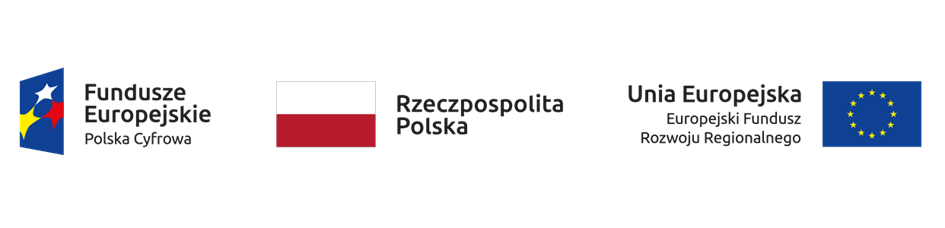 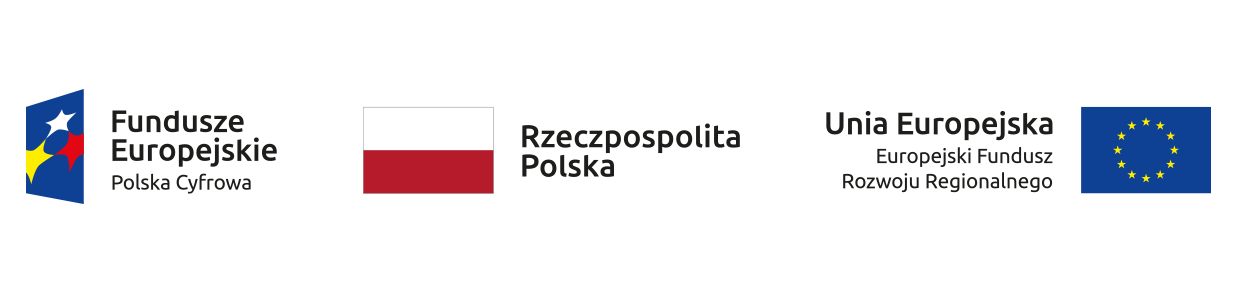 Załącznik nr 2 do zapytania ofertowegoImię i Nazwisko:……………………………….……….…  Adres zamieszkania:………………………….……………….………………………….……………….Nr tel.:………………………….……………….OświadczenieOświadczam iż posiadam wymagane kompetencje określone w ogłoszeniu oraz doświadczenie w prowadzeniu lekcji, zajęć, szkoleń lub warsztatów w wymierzę 50 godzin szkoleniowych w ciągu ostatnich 3 lat, na dowód czego przekładam następujące dokumenty:1. ……………………………………………………………………………………………………………………………………………………………………………………………2. ……………………………………………………………………………………………………………………………………………………………………………………………3. ……………………………………………………………………………………………………………………………………………………………………………………………                                                                              ………………………………………….                                                                                                    (data i podpis)